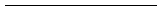 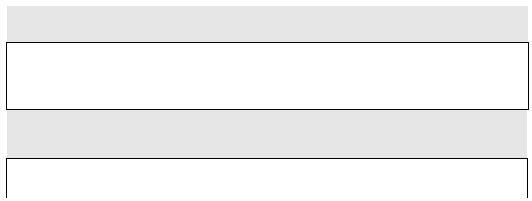 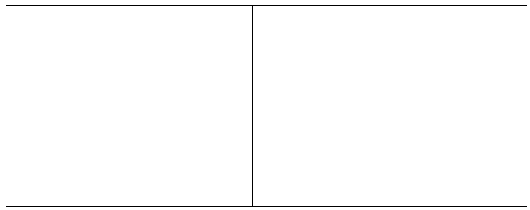 Compilato a cura del SUAP:Al SUAP del 
	Comune diIndirizzo_____________________________Pratica	________________________del	________________________Protocollo	________________________SCIA:___________________________________________PEC / Posta elettronica 
___________________________________________ SCIA Apertura SCIA UNICA: SCIA Apertura + altre segnalazioni, comunicazioni e 
	notificheSCIA CONDIZIONATA: 
	 SCIA UNICA Apertura + altre domande SEGNALAZIONE CERTIFICATA DI INIZIO ATTIVITÀ DI TINTOLAVANDERIA1 / LAVANDERIA SELF-SERVICE A 
	GETTONI2 (Sez. I, Tabella A, d.lgs. 222/2016) INDIRIZZO DELL’ATTIVITA’ Compilare se diverso da quello della ditta/società/impresa Via/piazza 	____________________________________________________________________ n. _______________ 
Comune ________________________________________________________    prov. |__|__|  C.A.P. |__|__|__|__|__| 
Stato ________________________  Telefono fisso / cell. ______________________ fax. ______________________ DATI CATASTALI (*) Foglio n. ________________   map. ________________	(se presenti) sub. ________________  sez.________________1 Per tintolavanderia si intende l’impresa che esegue i trattamenti di lavanderia, di pulitura chimica a secco e a umido, di tintoria, di smacchiatura, di stireria, di follatura e affini, di indumenti, capi e accessori per l’abbigliamento, di capi in pelle e pelliccia, naturale e sintetica, di biancheria e tessuti per la casa, a uso industriale e commerciale, nonché a uso sanitario, di tappeti, tappezzeria e rivestimenti per arredamento, nonché di oggetti d’uso, articoli e prodotti tessili di ogni tipo di fibra (art. 2, comma 1, della L. n. 84 del 2006). 2 Per lavanderia self-service a gettoni si intende l’impresa di lavanderia dotata esclusivamente di lavatrici professionali ad acqua ed essiccatori destinati a essere utilizzati direttamente dalla clientela previo acquisto di appositi gettoni (art. 79, comma 1-bis, del D.Lgs. n. 59 del 2010). Presso le lavanderie self service non vengono effettuati lavaggi a secco, o trattamenti di smacchiatura, stireria ecc. per i quali è normalmente necessario ricorrere a personale appartenente all’impresa (Circolare MISE n. 3656/C del 12/09/2012). __ Le sezioni e le informazioni che possono variare sulla base delle diverse disposizioni regionali sono contrassegnate con un asterisco (*). 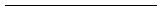 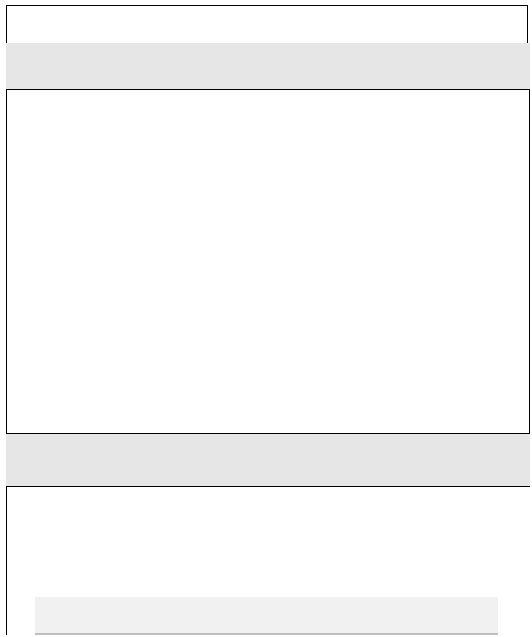 Catasto:	  fabbricatiAPERTURA Il/la sottoscritto/a, SEGNALA l’avvio dell’attività di: 
	  Tintolavanderia3   Lavanderia a gettoni4 Attività collocata in centro commerciale (*)   Sì	denominazione  __________________________________________  NoSuperficie di esercizio dell’attività (*)  Superficie destinata all’attività di tintolavanderia/lavanderia a gettoni	mq |__|__|__|__|  Superficie adibita ad altri usi	mq |__|__|__|__|Superficie complessiva	mq |__|__|__|__|(la superficie da indicare deve essere uguale alla somma delle superfici sopra riportate) Esercizio a carattere   Permanente   Stagionale (*)	dal |__|__|/|__|__| al |__|__|/|__|__| (gg/mm)DICHIARAZIONI SUL POSSESSO DEI REQUISITI ANTIMAFIA E PROFESSIONALI Il/la sottoscritto/a, consapevole delle sanzioni penali previste dalla legge per le false dichiarazioni e attestazioni (art. 76 del DPR n. 445 del 2000 e Codice penale e art. 19, comma 6, della L. n. 241 del 1990), sotto la propria responsabilità, dichiara: che non sussistono nei propri confronti le cause di divieto, di decadenza o di sospensione previste dalla legge (art. 67 del D.Lgs. 06/09/2011, n. 159, “Effetti delle misure di prevenzione previste dal Codice delle leggi antimafia e delle misure di prevenzione, nonché nuove disposizioni in materia di documentazione antimafia”). Quali sono le cause di divieto, decadenza o sospensione previste dalla legge (D.Lgs. n. 159/2011)? 3 Come previsto dall’art. 79, comma 1, del D.Lgs. n. 59 del 2010 e dalle disposizioni regionali di settore. 4 Come previsto dall’art. 79, comma 1-bis, del D.Lgs. n. 59 del 2010 e dalle disposizioni regionali di settore. 
__ Le sezioni e le informazioni che possono variare sulla base delle diverse disposizioni regionali sono contrassegnate con un asterisco (*). 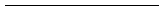 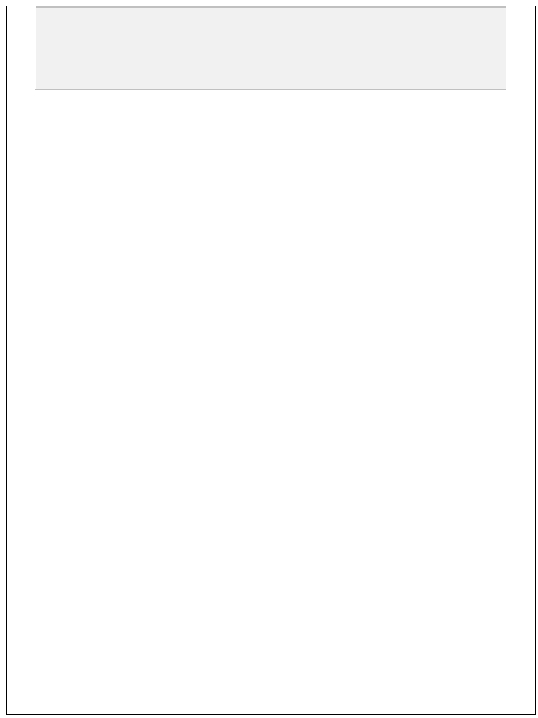 - provvedimenti definitivi di applicazione delle misure di prevenzione personale (sorveglianza speciale di pubblica sicurezza oppure obbligo di soggiorno nel comune di residenza o di dimora abituale - art. 5 del D.Lgs 159/2011); - condanne con sentenza definitiva o confermata in appello per uno dei delitti consumati o tentati elencati nell’art. 51, comma 3-bis, del Codice di procedura penale (per esempio, associazione di tipo mafioso o associazione finalizzata al traffico di stupefacenti, ecc.). Solo per le tintolavanderie:  di essere il/la responsabile tecnico/a e di essere in possesso di apposita idoneità professionale, comprovata dal 
possesso di almeno uno dei seguenti requisiti (art. 2, comma 2, della L. n. 84 del 2006 e specifiche disposizioni regionali di 
settore): |__| frequenza di corsi di qualificazione tecnico-professionale della durata di almeno 450 ore complessive svolte nell’arco di un anno, presso l’Istituto _______________________________________________________________________ 
con sede in __________________________________________________________________________ 
oggetto corso ________________________________________________________________________ 
anno di conclusione ___________________________________________________________________ |__| attestato di qualifica in materia attinente l’attività, conseguito secondo la legislazione vigente in materia di formazione professionale, integrato da un periodo di inserimento5 della durata di almeno un anno presso imprese del settore, da effettuare nell’arco di tre anni dal conseguimento dell’attestato, presso l’Istituto _______________________________________________________________________ con sede in __________________________________________________________________________ oggetto corso ________________________________________________________________________ anno di conclusione ___________________________________________________________________ tipo di attività _________________________________________ dal ______________ al ________________ 
tipo di attività _________________________________________ dal ______________ al ________________ 
tipo di attività _________________________________________ dal ______________ al ________________ 
iscrizione Registro Imprese della Camera di Commercio (C.C.I.A.A.) di _______________________________ n. R.E.A. _________________________ , |__| diploma di maturità tecnica o professionale o di livello post-secondario superiore o universitario, in materie inerenti 
l’attività presso l’Istituto _______________________________________________________________________ 
con sede in __________________________________________________________________________ 
oggetto corso ________________________________________________________________________ 
anno di conclusione ___________________________________________________________________ |__| periodo di inserimento6 presso imprese del settore, non inferiore a:  un anno, se preceduto dallo svolgimento di un rapporto di apprendistato della durata prevista dalla 
	contrattazione collettiva;  due anni in qualità di titolare, di socio partecipante al lavoro o di collaboratore familiare degli stessi; 
 tre anni, anche non consecutivi ma comunque nell’arco di cinque anni, nei casi di attività lavorativa 
	Subordinata, tipo di attività _________________________________________ dal ______________ al ________________ 
tipo di attività _________________________________________ dal ______________ al ________________ 
tipo di attività _________________________________________ dal ______________ al ________________ 
iscrizione Registro Imprese della Camera di Commercio (C.C.I.A.A.) di _______________________________ n. R.E.A. _________________________ oppure: (per i soli cittadini che abbiano conseguito il titolo di studio o l’esperienza professionale in un paese dell’Unione europea diverso dall’Italia o in paese terzo) |__|  che il proprio titolo professionale è stato riconosciuto con provvedimento del Ministero dello sviluppo economico6 in data _____________________ 5 Il periodo di inserimento consiste nello svolgimento di attività qualificata di collaborazione tecnica continuativa nell’ambito di imprese abilitate del settore. 6 Come previsto dal Titolo III del D.Lgs. n. 206 del 2007.3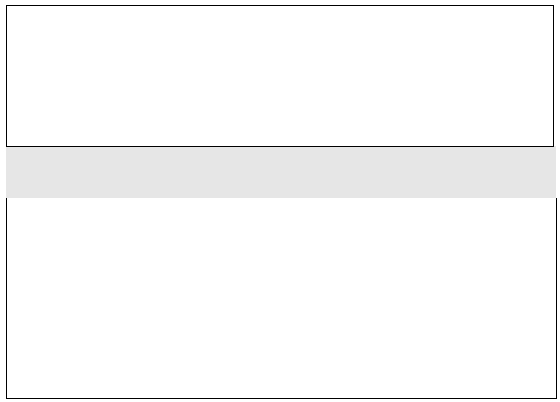 e di svolgere prevalentemente e professionalmente la propria attività nella sede indicata. OPPURE (sia per le imprese individuali sia per le società)  che il/la responsabile tecnico/a è il/la Sig./ra _____________________________________________, che ha compilato la dichiarazione di cui all’allegato B. ALTRE DICHIARAZIONI Il/la sottoscritto/a dichiara:    Che l’attività impiega lavatrici ad acqua analoghe a quelle di uso domestico, che effettivamente trattino: 
	 meno di 100 kg biancheria al giorno  più di 100 kg di biancheria al giorno, e pertanto presenta in allegato la documentazione per la richiesta di AUA per gli scarichi di acque reflue (*). Il/la sottoscritto/a dichiara, relativamente ai locali di attività, di aver rispettato:    i regolamenti locali di polizia urbana, annonaria e di igiene e sanità, i regolamenti edilizi e le norme urbanistiche 
	nonché quelle relative alle destinazioni d'uso    altro(*) ____________________________(Ulteriori dichiarazioni espressamente previste dalla normativa regionale) Il/la sottoscritto/a dichiara, inoltre:    di rispettare le norme sulla sicurezza sui luoghi di lavoro    di impegnarsi a comunicare ogni variazione relativa a stati, fatti, condizioni e titolarità rispetto a quanto dichiarato (*)  SCIA UNICA (SCIA + altre segnalazioni, comunicazioni e notifiche): Il/la sottoscritto/a presenta le segnalazioni e/o comunicazioni indicate nel quadro riepilogativo allegato.  SCIA CONDIZIONATA (SCIA o SCIA unica + richiesta di autorizzazione): Il/la sottoscritto/a presenta richiesta di acquisizione, da parte dell’Amministrazione, delle autorizzazioni indicate nel quadro riepilogativo allegato. Il/la sottoscritto/a è consapevole di non poter iniziare l’attività fino al rilascio dei relativi atti di assenso, che verrà comunicato dallo Sportello Unico. Nel caso in cui sia stata presentata in allegato solo la documentazione per l’autorizzazione generale, l’attività può essere avviata decorsi 45 giorni dalla presentazione della domanda (*). Attenzione: qualora dai controlli successivi il contenuto delle dichiarazioni risulti non corrispondente al vero, oltre alle 
sanzioni penali, è prevista la decadenza dai benefici ottenuti sulla base delle dichiarazioni stesse (art. 75 del DPR 445 
del 2000). Data____________________	Firma____________________________________________________INFORMATIVA SULLA PRIVACY (ART. 13 del d.lgs. n. 196/2003) Il D.Lgs. n. 196 del 30 giugno 2003 (“Codice in materia di protezione dei dati personali”) tutela le persone e gli altri soggetti rispetto al trattamento dei dati personali. Pertanto, come previsto dall’art. 13 del Codice, si forniscono le seguenti informazioni: Finalità del trattamento. I dati personali saranno utilizzati dagli uffici nell’ambito del procedimento per il quale la dichiarazione viene resa. Modalità del trattamento. I dati saranno trattati dagli incaricati sia con strumenti cartacei sia con strumenti informatici a disposizione degli uffici. Ambito di comunicazione. I dati potranno essere comunicati a terzi nei casi previsti della Legge 7 agosto 1990, n. 241 
(“Nuove norme in materia di procedimento amministrativo e di diritto di accesso ai documenti amministrativi”) ove 
applicabile, e in caso di controlli sulla veridicità delle dichiarazioni (art. 71 del D.P.R. 28 dicembre 2000 n. 445 (“Testo 
unico delle disposizioni legislative e regolamentari in materia di documentazione amministrativa”). 
Diritti. L’interessato può in ogni momento esercitare i diritti di accesso, di rettifica, di aggiornamento e di integrazione dei 
dati come previsto dall’art. 7 del d.lgs. n. 196/2003. Per esercitare tali diritti tutte le richieste devono essere rivolte al 
SUAP. Titolare del trattamento: SUAP di _____________________ Il/la sottoscritto/a dichiara di aver letto l’informativa sul trattamento dei dati personali. Data____________________ 	Firma____________________________________________________ Quadro riepilogativo della documentazione allegata A) ATTIVITA’ DI TINTOLAVANDERIA DOCUMENTAZIONE, SEGNALAZIONI O COMUNICAZIONI PRESENTATE IN ALLEGATO ALLA SCIA 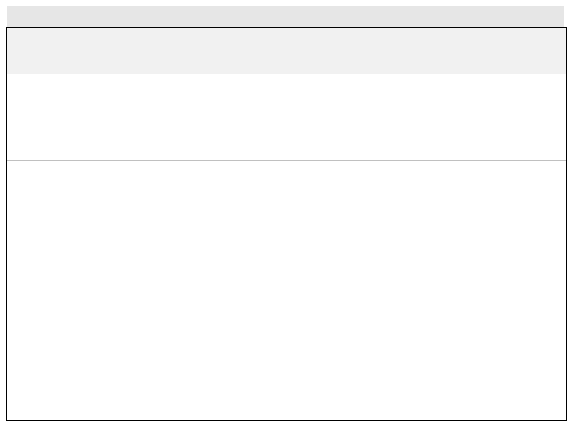 Allegato	Denominazione	Casi in cui è previstoProcura/delegaNel caso di procura/delega a 
presentare la segnalazione Nel caso in cui la segnalazione non 	Copia del documento di identità del/i titolare/i	sia sottoscritta in forma digitale e inassenza di procuraDichiarazioni sul possesso dei requisiti da parte degli altri soci (Allegato A) + copia del documento di identitàSempre, in presenza di soggetti 
(es. soci) diversi dal dichiarante Dichiarazioni sul possesso dei requisiti da parte del	Sempre, in presenza di un/a	responsabile tecnico (Allegato B) + copia del documento	responsabile tecnico diverso/adi identità	dal/la dichiarante SCIA UNICA 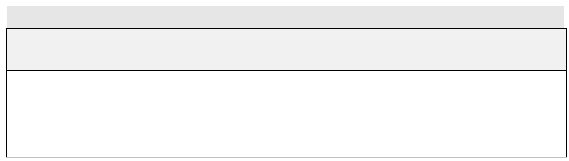 ALTRE SEGNALAZIONI O COMUNICAZIONI PRESENTATE IN ALLEGATO ALLA SCIA Allegato	Denominazione	Casi in cui è previstoNel caso di impianti di produzione 	SCIA prevenzione incendi	di calore alimentati a combustibilesolido, liquido o gassoso 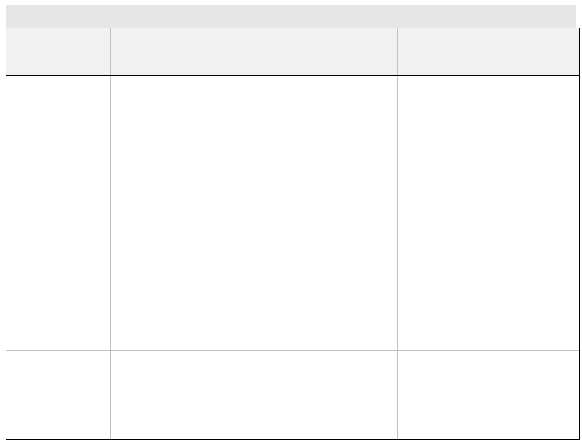 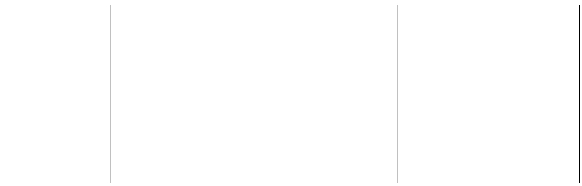 Nel caso di attività che preveda 	SCIA per insegna di esercizio	insegna esterna (dove è prevista laSCIA) Nel caso di tintolavanderie che rientrino nella classificazione delle 
industrie insalubri prevista nel D.M. 	Comunicazione al Sindaco per industria insalubre	del 05/09/1994.L’attività può essere avviata dopo 15 giorni  SCIA CONDIZIONATA   RICHIESTA DI AUTORIZZAZIONI PRESENTATA CONTESTUALMENTE ALLA SCIA O ALLA SCIA UNICA Allegato	Denominazione	Casi in cui è previstoDocumentazione per la richiesta dell’autorizzazione per insegna di esercizioDocumentazione per la richiesta dell’autorizzazione generale o AUA (nel caso di più autorizzazioni) alle emissioni in atmosferaNel caso di attività che preveda insegna esterna (dove è prevista la domanda di autorizzazione)Nel caso di impianti a ciclo chiuso 
per la pulizia a secco di tessuti e di 
pellami, escluse le pellicce, e delle 
pulitintolavanderie a ciclo chiusoDa applicarsi qualora le Regioni non abbiano adottato specifiche autorizzazioni generali Nel caso di impiego di lavatrici adDocumentazione per la richiesta di AUA per gli scarichi di acque reflueacqua analoghe a quelle di uso 
domestico e che effettivamentetrattino oltre 100 kg di biancheria al 
giorno Nel caso di attività ubicata in localiDocumentazione per la richiesta di autorizzazione in deroga (*)sotterranei o semisotterranei che 
non dia luogo a emissioni di agenti 
nocivi 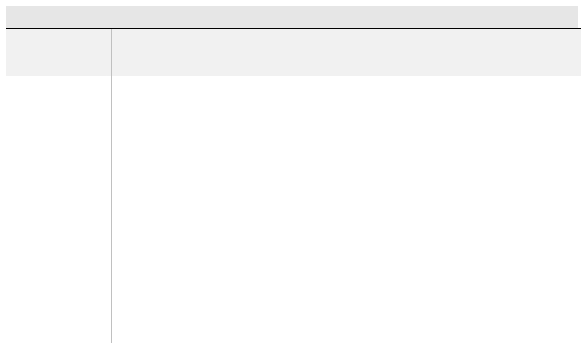 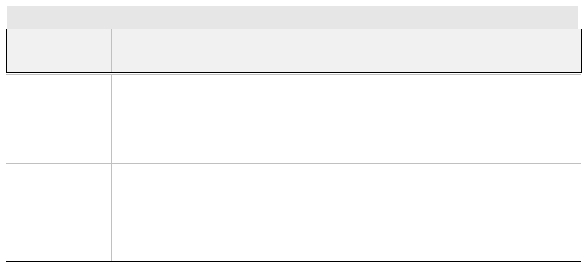 ALTRI ALLEGATI (attestazioni relative al versamento di oneri, diritti etc. e dell’imposta di bollo) Allegato	Denominazione	Casi in cui è previstoNella misura e con le modalità	Attestazione del versamento di oneri, di diritti, ecc.(*)- Attestazione del versamento dell’imposta di bollo: estremi del codice identificativo della marca da bollo, che deve essere annullata e conservata dall’interessato;	ovvero- Assolvimento dell’imposta di bollo con le altre modalità previste, anche in modalità virtuale o tramite @bolloindicate sul sito 
dell’amministrazioneObbligatoria in caso di 
presentazione di un’istanza contestuale alla SCIA 
(SCIA condizionata) B) ATTIVITA’ DI LAVANDERIA SELF-SERVICE A GETTONE DOCUMENTAZIONE, SEGNALAZIONI O COMUNICAZIONI PRESENTATE IN ALLEGATO ALLA SCIA Allegato	Denominazione	Casi in cui è previstoProcura/delegaNel caso di procura/delega a 
presentare la segnalazione Nel caso in cui la segnalazione non 	Copia del documento di identità del/i titolare/i	sia sottoscritta in forma digitale e inassenza di procuraDichiarazioni sul possesso dei requisiti da parte degli altri soci (Allegato A) + copia del documento di identitàSempre, in presenza di soggetti 
(es. soci) diversi dal dichiarante 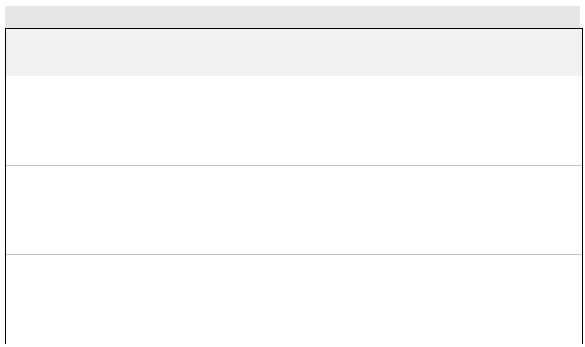 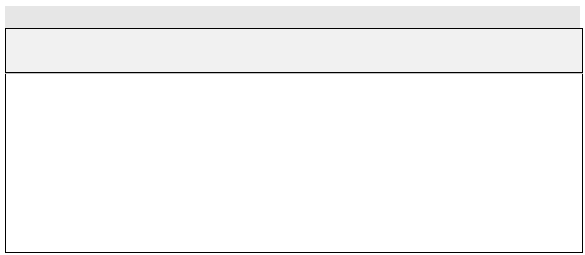  SCIA UNICA ALTRE SEGNALAZIONI O COMUNICAZIONI PRESENTATE IN ALLEGATO ALLA SCIA Allegato	Denominazione	Casi in cui è previstoNel caso di impianti di produzione 	SCIA prevenzione incendi	di calore alimentati a combustibilesolido, liquido o gassoso Nel caso di attività che preveda 	SCIA per insegna di esercizio	insegna esterna (dove è prevista laSCIA)  SCIA CONDIZIONATA RICHIESTA DI AUTORIZZAZIONI PRESENTATA CONTESTUALMENTE ALLA SCIA O ALLA SCIA UNICA Allegato	Denominazione	Casi in cui è previstoDocumentazione per la richiesta dell’autorizzazione per insegna di esercizioNel caso di attività che preveda insegna esterna (dove è prevista la domanda di autorizzazione) Nel caso di impiego di lavatrici adDocumentazione per la richiesta di AUA per gli scarichi di acque reflueacqua analoghe a quelle di uso 
domestico e che effettivamentetrattino oltre 100 kg di biancheria al 
giorno Nel caso di attività ubicata in localiDocumentazione per la richiesta di autorizzazione in deroga (*)sotterranei o semisotterranei che 
non dia luogo a emissioni di agenti 
nocivi 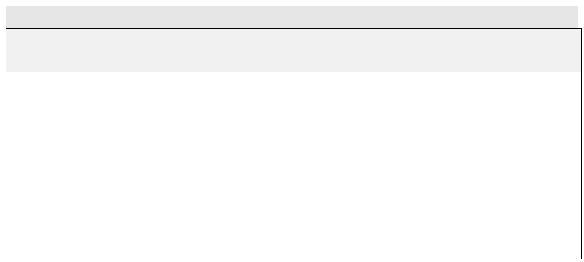 ALTRI ALLEGATI (attestazioni relative al versamento di oneri, diritti etc. e dell’imposta di bollo) Allegato	Denominazione	Casi in cui è previstoNella misura e con le modalità	Attestazione del versamento di oneri, di diritti, ecc.(*)- Attestazione del versamento dell’imposta di bollo: estremi del codice identificativo della marca da bollo, che deve essere annullata e conservata dall’interessato;	ovvero- Assolvimento dell’imposta di bollo con le altre modalità previste, anche in modalità virtuale o tramite @bolloindicate sul sito 
dell’amministrazioneObbligatoria in caso di 
presentazione di un’istanza contestuale alla SCIA 
(SCIA condizionata) ALLEGATO A DICHIARAZIONE SUL POSSESSO DEI REQUISITI DA PARTE DEGLI ALTRI SOCI Cognome ____________________ Nome __________________________________ C.F. |__|__|__|__|__|__|__|__|__|__|__|__|__|__|__|__| Data di nascita|__|__|/|__|__|/|__|__|__|__| Cittadinanza _______________________ Sesso: M |__| F |__| Luogo di nascita: Stato ___________________ Provincia _________ Comune ________________ 
Residenza: Provincia ____________ Comune __________________________________________ 
Via, Piazza, ecc._____________________________________ N. _____ C.A.P. _______________ Il sottoscritto/a, in qualità di SOCIO/A della |__| Società _____________________________________________________________________ Consapevole delle sanzioni penali previste dalla legge per le false dichiarazioni e attestazioni (art. 76 del DPR n. 445 del 2000 e Codice penale e art. 19, comma 6, della L. n. 241 del 1990), sotto la propria responsabilità, dichiara    che non sussistono nei propri confronti le cause di divieto, di decadenza o di sospensione previste dalla legge (art. 67 del D.Lgs. 06/09/2011, n. 159, “Effetti delle misure di prevenzione previste dal Codice delle leggi antimafia e delle misure di prevenzione, nonché nuove disposizioni in materia di documentazione antimafia”). Attenzione: qualora dai controlli successivi il contenuto delle dichiarazioni risulti non corrispondente al vero, oltre alle 
sanzioni penali, è prevista la decadenza dai benefici ottenuti sulla base delle dichiarazioni stesse (art. 75 del DPR 445 
del 2000). Data____________________ 	Firma_________________________________________________ INFORMATIVA SULLA PRIVACY (ART. 13 del d.lgs. n. 196/2003) Il D.Lgs. n. 196 del 30 giugno 2003 (“Codice in materia di protezione dei dati personali”) tutela le persone e gli altri soggetti rispetto al trattamento dei dati personali. Pertanto, come previsto dall’art. 13 del Codice, si forniscono le seguenti informazioni: Finalità del trattamento. I dati personali saranno utilizzati dagli uffici nell’ambito del procedimento per il quale la dichiarazione viene resa. Modalità del trattamento. I dati saranno trattati dagli incaricati sia con strumenti cartacei sia con strumenti informatici a disposizione degli uffici. Ambito di comunicazione. I dati potranno essere comunicati a terzi nei casi previsti della Legge 7 agosto 1990, n. 241 
(“Nuove norme in materia di procedimento amministrativo e di diritto di accesso ai documenti amministrativi”) ove 
applicabile, e in caso di controlli sulla veridicità delle dichiarazioni (art. 71 del D.P.R. 28 dicembre 2000 n. 445 (“Testo 
unico delle disposizioni legislative e regolamentari in materia di documentazione amministrativa”). 
Diritti. L’interessato può in ogni momento esercitare i diritti di accesso, di rettifica, di aggiornamento e di integrazione dei 
dati come previsto dall’art. 7 del d.lgs. n. 196/2003. Per esercitare tali diritti tutte le richieste devono essere rivolte al 
SUAP. Titolare del trattamento: SUAP di _____________________ Il/la sottoscritto/a dichiara di aver letto l’informativa sul trattamento dei dati personali. Data____________________ 	Firma____________________________________________________ 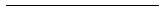 ALLEGATO B DICHIARAZIONE SUL POSSESSO DEI REQUISITI DA PARTE DEL RESPONSABILE TECNICO Cognome ____________________ Nome __________________________________ C.F. |__|__|__|__|__|__|__|__|__|__|__|__|__|__|__|__| Data di nascita|__|__|/|__|__|/|__|__|__|__| Cittadinanza _______________________ Sesso: M |__| F |__| Luogo di nascita: Stato ___________________ Provincia _________ Comune ________________ 
Residenza: Provincia ____________ Comune __________________________________________ 
Via, Piazza, ecc._____________________________________ N. _____ C.A.P. _______________ Il/la sottoscritto/a, in qualità di RESPONSABILE TECNICO/A della |__| Ditta individuale _______________________________in data _____________ 
|__| Società _____________________________________  in data _____________ Consapevole delle sanzioni penali previste dalla legge per le false dichiarazioni e attestazioni (art. 76 del DPR n. 445 del 2000 e Codice penale e art. 19, comma 6, della L. n. 241 del 1990), sotto la propria responsabilità, dichiara    che non sussistono nei propri confronti le cause di divieto, di decadenza o di sospensione previste dalla legge (art. 67 del D.Lgs. 06/09/2011, n. 159, “Effetti delle misure di prevenzione previste dal Codice delle leggi antimafia e delle misure di prevenzione, nonché nuove disposizioni in materia di documentazione antimafia”). nonché    di essere in possesso di apposita idoneità professionale, comprovata dal possesso di almeno uno dei seguenti 
	requisiti (art. 2, comma 2, della L. n. 84 del 2006 e specifiche disposizioni regionali di settore): |__| frequenza di corsi di qualificazione tecnico-professionale della durata di almeno 450 ore complessive svolte nell’arco di un anno, presso l’Istituto _______________________________________________________________________ 
con sede in __________________________________________________________________________ 
oggetto corso ________________________________________________________________________ 
anno di conclusione ___________________________________________________________________ |__| attestato di qualifica in materia attinente l’attività, conseguito secondo la legislazione vigente in materia di formazione professionale, integrato da un periodo di inserimento7 della durata di almeno un anno presso imprese del settore, da effettuare nell’arco di tre anni dal conseguimento dell’attestato, presso l’Istituto _______________________________________________________________________ con sede in __________________________________________________________________________ oggetto corso ________________________________________________________________________ anno di conclusione ___________________________________________________________________ tipo di attività _________________________________________ dal ______________ al ________________ 
tipo di attività _________________________________________ dal ______________ al ________________ 
tipo di attività _________________________________________ dal ______________ al ________________ 
iscrizione Registro Imprese della Camera di Commercio (C.C.I.A.A.) di _______________________________ n. R.E.A. _________________________ , 7 Il periodo di inserimento consiste nello svolgimento di attività qualificata di collaborazione tecnica continuativa nell’ambito di imprese abilitate del settore. 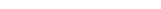 |__| diploma di maturità tecnica o professionale o di livello post-secondario superiore o universitario, in materie inerenti l’attività presso l’Istituto _______________________________________________________________________ 
con sede in __________________________________________________________________________ 
oggetto corso ________________________________________________________________________ 
anno di conclusione ___________________________________________________________________ |__| periodo di inserimento6 presso imprese del settore, non inferiore a:  un anno, se preceduto dallo svolgimento di un rapporto di apprendistato della durata prevista dalla 
	contrattazione collettiva;  due anni in qualità di titolare, di socio partecipante al lavoro o di collaboratore familiare degli stessi; 
 tre anni, anche non consecutivi ma comunque nell’arco di cinque anni, nei casi di attività lavorativa 
	Subordinata, tipo di attività _________________________________________ dal ______________ al ________________ 
tipo di attività _________________________________________ dal ______________ al ________________ 
tipo di attività _________________________________________ dal ______________ al ________________ 
iscrizione Registro Imprese della Camera di Commercio (C.C.I.A.A.) di _______________________________ n. R.E.A. _________________________ oppure: (per i soli cittadini che abbiano conseguito il titolo di studio o l’esperienza professionale in un paese dell’Unione europea diverso dall’Italia o in paese terzo) |__|  che il proprio titolo professionale è stato riconosciuto con provvedimento del Ministero dello sviluppo economico8 in data _____________________ e di svolgere prevalentemente e professionalmente la propria attività nella sede indicata. Attenzione: qualora dai controlli successivi il contenuto delle dichiarazioni risulti non corrispondente al vero, oltre alle 
sanzioni penali, è prevista la decadenza dai benefici ottenuti sulla base delle dichiarazioni stesse (art. 75 del DPR 445 
del 2000). Data____________________ 	Firma_________________________________________________ INFORMATIVA SULLA PRIVACY (ART. 13 del d.lgs. n. 196/2003) Il D.Lgs. n. 196 del 30 giugno 2003 (“Codice in materia di protezione dei dati personali”) tutela le persone e gli altri soggetti rispetto al trattamento dei dati personali. Pertanto, come previsto dall’art. 13 del Codice, si forniscono le seguenti informazioni: Finalità del trattamento. I dati personali saranno utilizzati dagli uffici nell’ambito del procedimento per il quale la dichiarazione viene resa. Modalità del trattamento. I dati saranno trattati dagli incaricati sia con strumenti cartacei sia con strumenti informatici a disposizione degli uffici. Ambito di comunicazione. I dati potranno essere comunicati a terzi nei casi previsti della Legge 7 agosto 1990, n. 241 
(“Nuove norme in materia di procedimento amministrativo e di diritto di accesso ai documenti amministrativi”) ove 
applicabile, e in caso di controlli sulla veridicità delle dichiarazioni (art. 71 del D.P.R. 28 dicembre 2000 n. 445 (“Testo 
unico delle disposizioni legislative e regolamentari in materia di documentazione amministrativa”). 
Diritti. L’interessato può in ogni momento esercitare i diritti di accesso, di rettifica, di aggiornamento e di integrazione dei 
dati come previsto dall’art. 7 del d.lgs. n. 196/2003. Per esercitare tali diritti tutte le richieste devono essere rivolte al 
SUAP. Titolare del trattamento: SUAP di _____________________ Il/la sottoscritto/a dichiara di aver letto l’informativa sul trattamento dei dati personali. Data____________________ 	Firma____________________________________________________ 8 Come previsto dal Titolo III del D.Lgs. n. 206 del 2007. 